Специализированное структурное образовательное подразделение Посольства России в Египте средняя общеобразовательная школа с углубленным изучением иностранного  языка.                                   Тест по географии  5 класс (2 полугодие)         Фамилия _________________________ Имя______________________Город ___________________________ Дата_____________________ Часть 1     Задания Части 1 считаются выполненными верно в том случае, если в бланке обведена одна цифра, соответствующая правильному ответу (в заданиях с вариантами ответов).1. Когда появились люди на Земле:а)	1 млн лет назад;б)	100 тыс. лет назад;в)	40 тыс. лет назад?2.Среди материков Земли самое многочисленное население  в:а)	Африке;б)	Южной Америке;в)	Евразии. 3. Литосфера включает:а)	земную кору и верхнюю мантию;б)	земную кору и мантию;в)	земную кору и ядро.4. Горные породы, образовавшиеся из расплавленной магмы, называются: а) метаморфическими;	б) магматическими;	в) осадочными 5. Выберите верное утверждение:а)	Процесс разрушения горных пород происходит только под воздействием выветривания.б)	Равнины разрушаются постоянно и быстро.в)	Смена температуры, действие воды, ветра разрушают горные породы.6. Причиной землетрясений являются:а)	резкие внутренние толчки и колебания земной коры;б)	горизонтальные движения земной коры;в)	медленные вертикальные движения земной коры.7. Какой буквой на карте обозначена территория, относящаяся к Тихоокеанскому огненному кольцу? А)	В)	С)	D)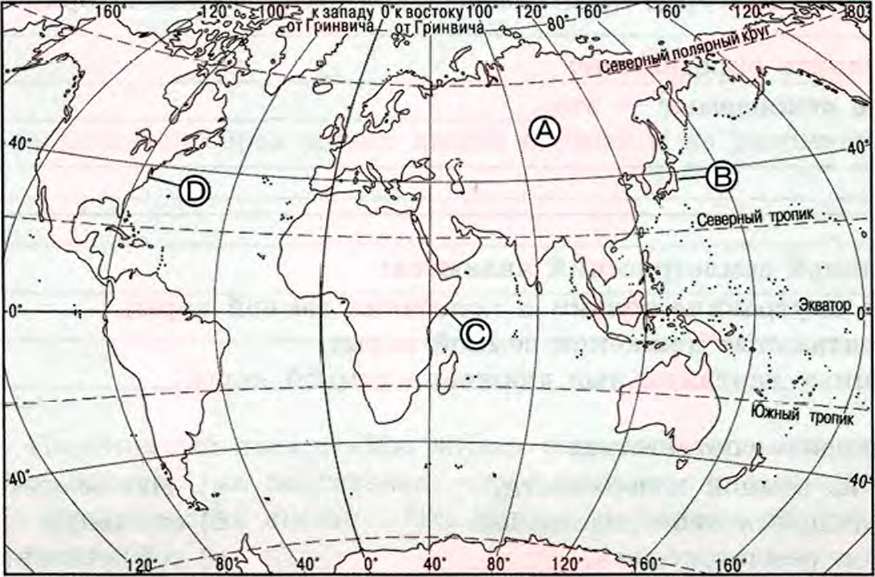 8. Самые высокие горы России:а) Урал;	б) Кавказ;	в) Алтай;	г) Саяны.9.Плоскогорье- это вид: а) равнин          б) гор                 в)гор и равнин10. Самые протяжённые горы на суше: а) Уральские    б) Скандинавские    в) Анды11. Найдите в цепочке лишнее:а) гранит   б ) глина   в)песок   г)известняк12.К действующим вулканам относятся:А ) Гекла  б) Гекла и Килиманджаро  в) Килиманджаро и Везувий13.Неровности поверхности Земли называются:а) горы    б)вулканы    в)рельеф14.Высочайшая гора суши- это:а) Эверест    б) Эльбрус     в)ЭтнаЧасть 2.  В1. Какое из утверждений верное?А) Земная кора под материками имеет большую мощность, чем под океанами.Б) Океаническая земная кора имеет три слоя — осадочный, гранитный и базальтовый.верно только А;              3) оба верны;верно только Б;              4) оба неверны.В2.Определите по описанию горы.Они  расположены  вдоль по 60 меридиану, вытянуты с севера на  юг, являются условной  границей между Европой и Азией. В3. Выберите верные утверждения:а)	Осадочные горные породы образуются на земной поверхности в результате процессов разрушения, осаждения и последующего уплотнения.б)	Метаморфические горные породы возникли под воздействием высоких температур и давления.в)	Горные породы, образовавшиеся из расплавленной магмы, называются магматическими.г)	Осадочные породы делятся по составу и происхождению на органические, вулканические и неорганические.д)	Со временем метаморфические и магматические горные породы, оказавшиеся на поверхности, могут разрушаться.В4.Дополните. Отверстие , через которое выбрасывается содержимое вулкана, называется___________Часть 3.С1.Можно ли есть камни?  ( дайте развёрнутый ответ)ОтветыС 1. Да. Это поваренная соль.А 1.    ВА 5.      В А 9.     А      А13.     В   А 2.    В А 6.      А А10.    В    А14.     А  А 3.    АА 7.      В  А11.     А   А 4.    БА 8.       Б А12.     А   В 1. 1В 2.Уральские  горыВ 3.А ,Б,В,Д.В 4.КРАТЕР